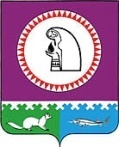 Об утверждении реестра жилых помещений,признанных в установленном порядке непригоднымидля проживания и подлежащими сносу на территории сельского поселения Карымкары	В соответствии с постановлением администрации Октябрьского района от 12.04.2011 года № 770 «Об утверждении целевой программы «Содействие развитию жилищного строительства на территории Октябрьского района на 2011-2013 годы и период до 2015 года» и в целях реализации подпрограммы 3 «Стимулирование жилищного строительства», утвержденной постановлением Правительства Ханты-Мансийского автономного округа-Югры от 03.11.2010 года № 285-п «О целевой программе Ханты-Мансийского автономного округа-Югры «Содействие развитию жилищного строительства на 2011-2013 годы и период до 2015 года»:Утвердить реестр жилых помещений, признанных в установленном порядке непригодными для проживания и подлежащими сносу на территории сельского поселения Карымкары по состоянию на 01.01.2016 года, согласно приложению.Постановление вступает в силу с момента подписания.Контроль за выполнением постановления оставляю за собой.Главасельского поселения Карымкары                                                                М.А. КлимовПриложение к постановлению администрации  сельского поселения Карымкары от «12» января 2016 г. № 2-пРеестржилых помещений, признанных в установленном порядке непригодными для проживанияи подлежащими сносу на территории сельского поселения Карымкары по состоянию на 01.01.2016 г.АДМИНИСТРАЦИЯ СЕЛЬСКОГО ПОСЕЛЕНИЯ КАРЫМКАРЫОктябрьского районаХанты-Мансийского автономного округа - ЮгрыПОСТАНОВЛЕНИЕАДМИНИСТРАЦИЯ СЕЛЬСКОГО ПОСЕЛЕНИЯ КАРЫМКАРЫОктябрьского районаХанты-Мансийского автономного округа - ЮгрыПОСТАНОВЛЕНИЕАДМИНИСТРАЦИЯ СЕЛЬСКОГО ПОСЕЛЕНИЯ КАРЫМКАРЫОктябрьского районаХанты-Мансийского автономного округа - ЮгрыПОСТАНОВЛЕНИЕАДМИНИСТРАЦИЯ СЕЛЬСКОГО ПОСЕЛЕНИЯ КАРЫМКАРЫОктябрьского районаХанты-Мансийского автономного округа - ЮгрыПОСТАНОВЛЕНИЕАДМИНИСТРАЦИЯ СЕЛЬСКОГО ПОСЕЛЕНИЯ КАРЫМКАРЫОктябрьского районаХанты-Мансийского автономного округа - ЮгрыПОСТАНОВЛЕНИЕАДМИНИСТРАЦИЯ СЕЛЬСКОГО ПОСЕЛЕНИЯ КАРЫМКАРЫОктябрьского районаХанты-Мансийского автономного округа - ЮгрыПОСТАНОВЛЕНИЕАДМИНИСТРАЦИЯ СЕЛЬСКОГО ПОСЕЛЕНИЯ КАРЫМКАРЫОктябрьского районаХанты-Мансийского автономного округа - ЮгрыПОСТАНОВЛЕНИЕАДМИНИСТРАЦИЯ СЕЛЬСКОГО ПОСЕЛЕНИЯ КАРЫМКАРЫОктябрьского районаХанты-Мансийского автономного округа - ЮгрыПОСТАНОВЛЕНИЕАДМИНИСТРАЦИЯ СЕЛЬСКОГО ПОСЕЛЕНИЯ КАРЫМКАРЫОктябрьского районаХанты-Мансийского автономного округа - ЮгрыПОСТАНОВЛЕНИЕАДМИНИСТРАЦИЯ СЕЛЬСКОГО ПОСЕЛЕНИЯ КАРЫМКАРЫОктябрьского районаХанты-Мансийского автономного округа - ЮгрыПОСТАНОВЛЕНИЕ«12»   января2016 г.№2-п№ очереди на сносАдрес объектаАдрес объектаАдрес объектаКол-во жилых помещений (квартир, комнат в общежитиях или коммунальных квартирах)Кол-во жилых помещений (квартир, комнат в общежитиях или коммунальных квартирах)Кол-во жилых помещений (квартир, комнат в общежитиях или коммунальных квартирах)Площадь жилых помещений, кв.м.Площадь жилых помещений, кв.м.Площадь жилых помещений, кв.м.количество проживающих (чел.)количество проживающих (чел.)количество проживающих (чел.)Дата, номер документа о признании непригодным для проживания№ очереди на сноспоселокулица№ домавсегосоц наймв собственностивсегосоц наймв собственностивсегосоц наймв собственностиДата, номер документа о признании непригодным для проживания12345678910111ГорнореченскРечная2844171,27171,2799распоряжение главы Октябрьского района № 505-р от 01.07.2003 г.2ГорнореченскЛесная282276,3076,3033распоряжение главы Октябрьского района № 505-р от 01.07.2003 г.3ГорнореченскЛесная274462,4062,4022распоряжение главы Октябрьского района № 505-р от 01.07.2003 г.4ГорнореченскЛесная72287,9087,9022постановление администрации сельского поселения Карымкары    № 81-п от 03.07.2012 г.5ГорнореченскРечная292287,9087,9011постановление администрации сельского поселения Карымкары    № 81-п от 03.07.2012 г.6ГорнореченскЛесная62291,4091,4044постановление администрации сельского поселения Карымкары №5-п от 22.01.2014 г.7ГорнореченскЛесная82284,4084,4022постановление администрации сельского поселения Карымкары №5-п от 22.01.2014 г.8ГорнореченскЛесная92290,1090,1044постановление администрации сельского поселения Карымкары №5-п от 22.01.2014 г.9ГорнореченскЛесная102279,9079,9066постановление администрации сельского поселения Карымкары №5-п от 22.01.2014 г.10ГорнореченскЛесная122287,0087,0055постановление администрации сельского поселения Карымкары №5-п от 22.01.2014 г.11ГорнореченскРечная182273,5073,5022постановление администрации сельского поселения Карымкары №5-п от 22.01.2014 г.Итого ГорнореченскИтого ГорнореченскИтого Горнореченск26260992,07992,070,0040401КарымкарыКедровая142278,3078,3088распоряжение главы Октябрьского района № 505-р от 01.07.2003 г.2КарымкарыСадовая21151,0051,0022распоряжение главы Октябрьского района № 505-р от 01.07.2003 г.3КарымкарыКольцевая31149,6049,6044распоряжение главы Октябрьского района № 505-р от 01.07.2003 г.4КарымкарыЛенина331149,4049,4033распоряжение главы Октябрьского района № 505-р от 01.07.2003 г.5КарымкарыДорожная122112,20112,2077распоряжение главы Октябрьского района № 505-р от 01.07.2003 г.6КарымкарыКомсомольская202290,0090,0088распоряжение главы Октябрьского района № 505-р от 01.07.2003 г.7КарымкарыПарковый32292,6092,601111распоряжение главы Октябрьского района № 505-р от 01.07.2003 г.8КарымкарыЛенина6021192,5047,3045,20211распоряжение главы Октябрьского района № 505-р от 01.07.2003 г.9КарымкарыЛенина652297,3097,3099распоряжение главы Октябрьского района № 505-р от 01.07.2003 г10КарымкарыЛенина241152,4052,4033распоряжение главы Октябрьского района № 505-р от 01.07.2003 г.11КарымкарыЛенина392291,4091,4066распоряжение главы Октябрьского района № 505-р от 01.07.2003 г.12КарымкарыЛенина4422104,80104,8055распоряжение главы Октябрьского района № 505-р от 01.07.2003 г.13КарымкарыМикрорайон321192,5045,1047,4011распоряжение главы Октябрьского района № 505-р от 01.07.2003 г.14КарымкарыМикрорайон72293,7093,7066распоряжение главы Октябрьского района № 505-р от 01.07.2003 г.15КарымкарыСадовая62274,5074,5066распоряжение главы Октябрьского района № 505-р от 01.07.2003 г.16КарымкарыСадовая82292,7092,7033распоряжение главы Октябрьского района № 505-р от 01.07.2003 г.17КарымкарыШкольная433111,80111,8066распоряжение главы Октябрьского района № 505-р от 01.07.2003 г.18КарымкарыШкольная1022110,60110,6066распоряжение главы Октябрьского района № 505-р от 01.07.2003 г.19КарымкарыКомсомольская1344164,80164,8066распоряжение главы Октябрьского района № 505-р от 01.07.2003 г.20КарымкарыКольцевая161149,1049,1044распоряжение главы Октябрьского района № 505-р от 01.07.2003 г.21КарымкарыКольцевая181149,2049,2022распоряжение главы Октябрьского района № 505-р от 01.07.2003 г.22КарымкарыКомсомольская162293,8093,8033распоряжение главы Октябрьского района № 505-р от 01.07.2003 г.23КарымкарыКомсомольская182294,6094,6055распоряжение главы Октябрьского района № 505-р от 01.07.2003 г.24КарымкарыЛенина201160,6060,6033распоряжение главы Октябрьского района № 505-р от 01.07.2003 г.25КарымкарыМикрорайон42289,8089,8077распоряжение главы Октябрьского района № 505-р от 01.07.2003 г.26КарымкарыМикрорайон112291,1091,101010распоряжение главы Октябрьского района № 505-р от 01.07.2003 г.27КарымкарыПионерская633111,60111,6066распоряжение главы Октябрьского района № 505-р от 01.07.2003 г.28КарымкарыПионерская92293,2093,2055распоряжение главы Октябрьского района № 505-р от 01.07.2003 г.29КарымкарыОбской122119,10119,1044распоряжение главы Октябрьского района № 505-р от 01.07.2003 г.30КарымкарыСадовая12294,8094,8044распоряжение главы Октябрьского района № 505-р от 01.07.2003 г.31КарымкарыДорожная233111,40111,4066распоряжение главы Октябрьского района № 505-р от 01.07.2003 г.32КарымкарыКедровая192293,7093,7044распоряжение главы Октябрьского района № 505-р от 01.07.2003 г.33КарымкарыДорожная333108,50108,5088распоряжение главы Октябрьского района № 505-р от 01.07.2003 г.34КарымкарыДорожная422113,80113,8077распоряжение главы Октябрьского района № 505-р от 01.07.2003 г.35КарымкарыДорожная5312110,9029,0081,90633распоряжение главы Октябрьского района № 505-р от 01.07.2003 г.36КарымкарыДорожная622125,30125,3099распоряжение главы Октябрьского района № 505-р от 01.07.2003 г.37КарымкарыКедровая12283,6083,6066распоряжение главы Октябрьского района № 505-р от 01.07.2003 г.38КарымкарыКедровая122274,6074,6077распоряжение главы Октябрьского района № 505-р от 01.07.2003 г.39КарымкарыКедровая15211106,8053,1053,70651распоряжение главы Октябрьского района № 505-р от 01.07.2003 г.40КарымкарыПионерская32293,0093,0088распоряжение главы Октябрьского района № 505-р от 01.07.2003 г.41КарымкарыКомсомольская142294,2094,2055распоряжение главы Октябрьского района № 505-р от 01.07.2003 г.42КарымкарыКедровая322160,20160,205постановление администрации сельского поселения Карымкары № 32-п от 14.03.2013 г.43КарымкарыКомсомольская1722135,80135,805постановление администрации сельского поселения Карымкары № 32-п от 14.03.2013 г.44КарымкарыСовхозная32292,7092,702постановление администрации сельского поселения Карымкары №32-п от 14.03.2013 г.45КарымкарыЛенина191151,2051,2055постановление администрации сельского поселения Карымкары № 32-п от 14.03.2013 г.46КарымкарыСовхозная112264,4064,4044постановление администрации сельского поселения Карымкары № 5-п от 22.01.2014 г. 47КарымкарыПарковый222155,50155,501010постановление администрации сельского поселения Карымкары № 5-п от 22.01.2014 г.48КарымкарыШкольная23 383,3083,3088постановление администрации сельского поселения Карымкары № 5-п от 22.01.2014 г.49КарымкарыШкольная733110,70110,7044постановление администрации сельского поселения Карымкары № 5-п от 22.01.2014 г.50КарымкарыШкольная1233115,50115,5044постановление администрации сельского поселения Карымкары № 5-п от 22.01.2014 г.51КарымкарыШкольная1322108,70108,7088постановление администрации сельского поселения Карымкары № 5-п от 22.01.2014 г.52КарымкарыЛенина532295,7095,701616постановление администрации сельского поселения Карымкары № 5-п от 22.01.2014 г.53КарымкарыКедровая2844155,70155,7077постановление администрации сельского поселения Карымкары №5-п от 22.01.2014 г.54КарымкарыПионерская844112,30112,3077постановление администрации сельского поселения Карымкары №5-п от 22.01.2014 г.55КарымкарыПионерская1022108,80108,8088постановление администрации сельского поселения Карымкары №5-п от 22.01.2014 г.56КарымкарыКомсомольская233175,10175,1088постановление администрации сельского поселения Карымкары №5-п от 22.01.2014 г.Итого КарымкарыИтого КарымкарыИтого Карымкары11611455490,45262,2228,2032867ВСЕГО ВСЕГО 14214056482,476254,27228,20368